 РЕШЕНИЕ	        		 КАРАР 17 марта 2022 г.	г. Елабуга	                                   № 62  О внесении изменений в Правила землепользования и застройки муниципального образования город Елабуга Елабужского муниципального района Республики ТатарстанВ соответствии с Градостроительным кодексом Российской Федерации, Законом РТ «О градостроительной деятельности в Республике Татарстан» и по результатам публичных слушаний, проведенных 28.12.2021 в муниципальном образовании город Елабуга Елабужского муниципального района, Елабужский городской СоветРЕШИЛ:1.Внести изменения в «Правила землепользования и застройки муниципального образования город Елабуга Елабужского муниципального района, изменение части территориальной зоны ТОП –(Территории общего пользования) в зону (ОД) многофункциональных общественно-деловых зон с кадастровым номером 16:47:010805:1145, площадью 1054 кв.м, расположенного по адресу: Российская Федерация, Республика Татарстан, Елабужский муниципальный район, муниципальный район, город Елабуга, Окружное шоссе (Приложение №1).2. Настоящее решение вступает в силу с момента его официального опубликования.3. Контроль за исполнением настоящего решения возложить на постоянную депутатскую комиссию по вопросам муниципального устройства, правопорядка и законности, градостроительства, инфраструктурного развития и реформирования ЖКХ.Председатель                                                                                         Р.М. НуриевЕЛАБУЖСКИЙГОРОДСКОЙСОВЕТРЕСПУБЛИКА ТАТАРСТАН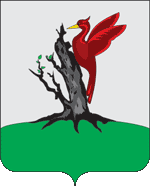 ТАТАРСТАН РЕСПУБЛИКАСЫАЛАБУГАШӘҺӘРСОВЕТЫ